06/07/18 Reception Maths Home LearningName: This week in Maths we have been learning to count in 2s to 20.Support: Help your child to complete the World Cup trophy dot to dot starting from 0. After they have completed the drawing, ask your child to count the numbers in 2s. The trophy can be decorated and cut out.Challenge: Encourage them to count in 2s beyond 20. You can also challenge them to count in 2s starting from number 1. To make it even more difficult, your child can begin to count in 5s.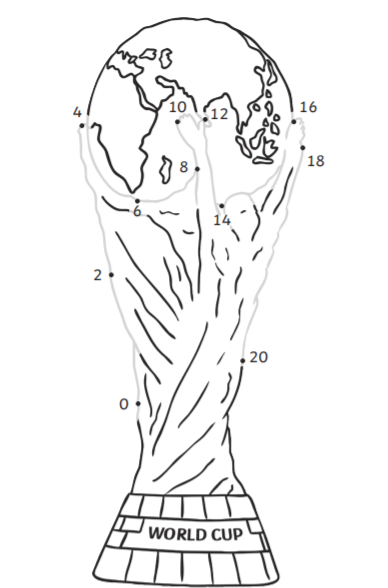 